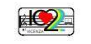 ISTITUTO COMPRENSIVO VICENZA N.2Via C. Piovene, 31 – 36100 V I C E N Z ATel. 0444/1813211- Fax 0444/1813220 sito www.icvicenza2.edu.ite-mail viic872001@istruzione.it posta certificata viic872001@pec.istruzione.itCodice fiscale 80015210240 – Codice scuola VIIC872001Il/la sottoscritta ………………………………………………………….In qualità di docente in servizio presso la scuolaDichiara ai fini della liquidazione del Fondo di gestione dell’Istituzione Scolastica di aver effettuato le seguenti attività e svolto i seguenti incarichi:Autorizza la scuola al trattamento dei presenti dati nel rispetto della normativa vigente in materia di privacy. Al Dirigente scolastico Istituto Comprensivo 2 - VicenzaOggetto:DICHIARAZIONE RIEPILOGATIVA PER LA LIQUIDAZIONE DEI COMPENSI AL PERSONALE DOCENTE Anno scolastico 20../20...Secondaria di 1° grado BortolanScuola Primaria GonzatiScuola Primaria LioyScuola Primaria MagriniScuola dell’Infanzia Setteca’Scuola dell’Infanzia PiccoliAttività e incarichin. ore di non docenzan. ore di non docenzan. ore di docenzan. ore di docenzaAttività e incarichiassegnatesvolteassegnatesvolteData, _________________________________________________(Firma del__  docente)